Name: ________________________________________Mystery DocumentThe following excerpt is taken from a prominent well-known document. Read the quotes, and answer the questions that follow.Art. 5. There shall be formed in the said territory, not less than three nor more than five States; and the boundaries of the States, as soon as Virginia shall alter her act of cession, and consent to the same, shall become fixed and established as follows, to wit: The western State in the said territory, shall be bounded by the Mississippi, the Ohio, and Wabash Rivers; a direct line drawn from the Wabash and Post Vincents, due North, to the territorial line between the United States and Canada; and, by the said territorial line, to the Lake of the Woods and Mississippi. The middle State shall be bounded by the said direct line, the Wabash from Post Vincents to the Ohio, by the Ohio, by a direct line, drawn due north from the mouth of the Great Miami, to the said territorial line, and by the said territorial line. The eastern State shall be bounded by the last mentioned direct line, the Ohio, Pennsylvania, and the said territorial line: Provided, however, and it is further understood and declared, that the boundaries of these three States shall be subject so far to be altered, that, if Congress shall hereafter find it expedient, they shall have authority to form one or two States in that part of the said territory which lies north of an east and west line drawn through the southerly bend or extreme of Lake Michigan. And, whenever any of the said States shall have sixty thousand free inhabitants therein, such State shall be admitted, by its delegates, into the Congress of the United States, on an equal footing with the original States in all respects whatever, and shall be at liberty to form a permanent constitution and State government: Provided, the constitution and government so to be formed, shall be republican, and in conformity to the principles contained in these articles; and, so far as it can be consistent with the general interest of the confederacy, such admission shall be allowed at an earlier period, and when there may be a less number of free inhabitants in the State than sixty thousand. Art. 6. There shall be neither slavery nor involuntary servitude in the said territory, otherwise than in the punishment of crimes whereof the party shall have been duly convicted: Provided, always, That any person escaping into the same, from whom labor or service is lawfully claimed in any one of the original States, such fugitive may be lawfully reclaimed and conveyed to the person claiming his or her labor or service as aforesaid. 1. What document is this from? ________________________________________________________________________ _____________________________________________________________________________2. Why was this considered an achievement under the Articles? ______________________________________________ ____________________________________________________________________________________________________________________________________________________________________________________________________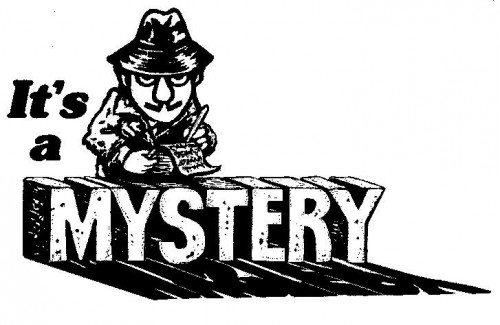 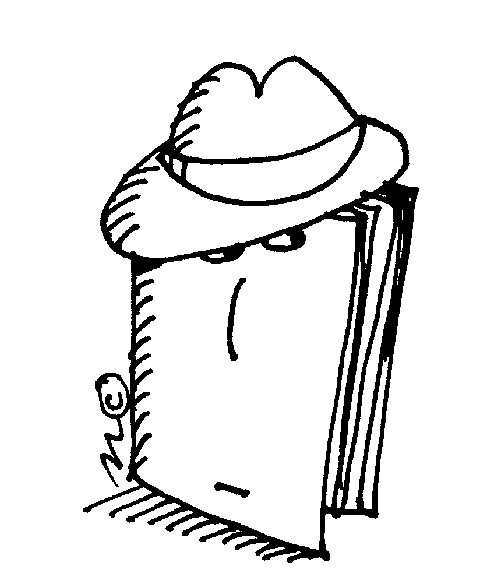 